Monday 30th March 2020Emergency Food: Blacon Action Team Dear Parents/Carers, In the difficult current situation, food boxes will be available to collect from locations to those families/individuals in receipt of state benefit, who have applied for this or to those who receive free school meals (FSM). To collect, individuals must prove that they are taking up the FSM that they are eligible for from school. To enable this, school will be providing such slips (named and dated) for individuals to use as proof. These will need to be handed in to access further food from BAT. These slips will be available to collect when you next collect your allowance from school. Moving forward, BAT should then be able to share information with yourselves online. There are two food distribution hubs in Blacon. One at Holy Trinity Church Hall and one at the Western Avenue Surgery, Community Shop. From Monday 30th March:Holy Trinity Church Hall will be open on a Monday and Thursday morning from 11:00am to 12:00 noon for food collection. Western Avenue Surgery, Community Shop will be open on a Monday and Wednesday afternoon from 2:00pm – 3:00pm for food collection. A delivery service is also being offered for those confined to their houses and have NO ONE ELSE to collect or get food for them. If your child receives FSM, please make sure you have collected the food bag and slip from school before contacting BAT.If you would like to make use of this food distribution, please use this link to complete the form. Due to a technical hitch, this site may not allow you to complete the form and may temporarily shut down. BAT are working hard to get this up and running again as soon as possible. Instead, registration can now also take place when collecting from Holy Trinity or Western Avenue Surgery. If you have any further queries or questions, please do contact school or email blaconbeacon@gmail.com. Please also pass this information on and spread the word to others in need. Look after yourselves - stay safe and stay at home. Many thanksMrs AshfieldHeadteacher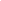 